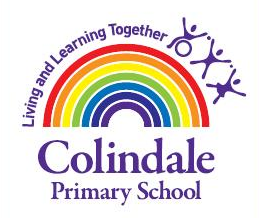 JOB DESCRIPTIONMAIN ACTIVITIES AND RESPONSIBILITIESThe duties and responsibilities of this post are to be carried out in accordance with the provision of the current School Teachers’ Pay and Conditions Document (STPCD). Teaching and LearningTo have a thorough knowledge and understanding of the National CurriculumTo plan and prepare programmes of work which meet the needs of the full  range of children’s abilities  in the class/groupTo identify clear objectives and expected outcomes for children’s learning, building upon their prior attainment, and adopt a range of strategies to meet their different learning styles To promote challenging standards of pupil achievement and set high expectations for behaviour, establishing positive relationships and a stimulating learning environmentTo provide effective teaching of whole classes, groups and individuals so that learning objectives are met, momentum and challenge are maintained, and best use is made of teaching timeTo use data effectively to identify pupils who are underachieving and, where necessary, create and implement effective plans of action to support those pupils and accelerate their progressTo plan and prepare work using appropriate resources to make learning accessible to all pupils, including those with Special Educational Needs and children speaking English as an Additional LanguageTo identify pupils who have SEND and work within the school SEND policy in order to give positive and targeted support and implement individual and personalised plans To use teaching strategies which engage pupils and stimulate an enjoyment of learningTo demonstrate effective questioning and responses and promote pupil voice in lessonsTo select and make good use of learning resources, including ICT, which enable objectives to be met and enable children to develop skills necessary for independent learningAssessment and EvaluationTo assess, record and report the development, progress and attainment of pupils in accordance with the schools’ assessment procedures and policyTo evaluate how well learning objectives have been achieved and use this evaluation to inform future planning and teachingTo mark and monitor pupils’ class and homework providing constructive oral and written feedback and setting targets for pupils’ future progress in line with the school’s policyTo keep up to date the records for each pupil in the class as required by school policyTo participate in arrangements, as appropriate, for preparing pupils for national assessments, recording and reporting results as required and participating in arrangements for pupils’ supervision at such timesTo produce progress reports required of school colleagues or other professionalsRelationships with Parents and the CommunityTo communicate effectively with parents and carers, thereby encouraging active participation in the education of their childrenTo prepare and present informative written reports to parents annuallyTo liaise with agencies responsible for pupils’ welfare and attend meetings when necessaryTo deal sensitively with members of all communities represented locallyManaging own Performance and DevelopmentTo understand the need to take responsibility for personal professional development and keep up to date with research and developments in pedagogy and in the subjects taughtTo participate in training and professional development as appropriateTo participate  in staff meetings which relate to the curriculum or organisation of the schoolTo participate in arrangements within the agreed framework for appraisalTo reflect upon feedback from colleagues, self-evaluate own teaching and participate in the school’s aims to share good practice and improve the quality of practiceManaging and Developing Staff and AdultsTo plan the work of teaching assistants for whom they have responsibility, ensure colleagues are briefed effectively and ensure that activities undertaken promote achievement of pupilsSupport school aims to share good and outstanding practice and coach/mentor colleagues as well as accepting support where requiredProfessional ConductTo fully support the aims and ethos of the school including the school’s rainbow values and Unicef Rights of the ChildTo set an excellent example to children, staff and parents in terms of presentation and personal conductTo relate positively to colleagues, establishing effective and professional working relationshipsTo implement all current school policies and proceduresTo safeguard the health and safety of pupils at all timesTo carry out any other such duties which may be required from time to time to meet the needs of the schoolEqual OpportunitiesTo ensure all pupils have access to an appropriately broad and balanced curriculum.To adhere to the school’s policies for equality of opportunity To ensure that the planning and teaching methods take account of the language and learning needs of pupils, including those who have SEN or disabilities or for whom English is an additional languageTo be committed to the inclusion of children in the Additionally Resourced ProvisionH         Safeguarding ChildrenTo be fully aware of and understanding the duties and responsibilities arising from the Children’s Act 2004 and Working Together in relation to child protection and safeguarding children and young people as this applies to the worker’s role within the organisation.To follow Colindale School’s Policy on Child ProtectionJob descriptions are a guide not a prescriptive list.  They will be reviewed as and when necessary taking into account factors such as the needs of the school or new changes in legislation.  All staff are expected to comply with all school policies. This school is committed to safeguarding and promoting the welfare of children and young people and requires all staff to share this commitment.PERSON SPECIFICATIONPersonal QualitiesPositive and creative thinker who sees challenges as opportunities and who is able to enthuse others;Highly motivated and passionate about teaching and enabling children of all abilities and backgrounds to achieve;Ability to communicate clearly and effectively in speech and in writing to a variety of audiences;Reflective practitioner committed to personal development;Ability to contribute to and work within a highly motivated teamGood interpersonal skills and able to inspire and support colleaguesKnowledge and understanding:Thorough knowledge of the requirements of the  National CurriculumThorough subject knowledge and awareness of current issues and recent educational developments in primary education;Understanding of the key features of good and outstanding teaching and learning Understanding of effective planning and assessment proceduresExcellent understanding of how children learn effectively, including different learning styles;Knowledge of and commitment to equal opportunities, school including the Unicef Rights of the ChildKnowledge of effective strategies to include and meet the needs of all children including those who speak English as an additional language and those with SENDSkills and attributes:Excellent classroom practitioner who can inspire children and utilise a range of strategies to enable children to achieve outstanding progress Ability to develop and maintain positive relationships with pupils, colleagues, governors and the wider communityAbility to create an inspiring learning environment which enables children of all needs and abilities to achieve successConfident in using a range of resources, including ICT, to make learning accessible to all childrenGood record of attendance and punctualityExcellent behaviour management skills together with an understanding of the value of effective and consistent routines in creating a positive learning environment Education, training and qualificationsQualified Teacher Status A willingness to undertake personal and professional development with a relevant focusJob title:                                     Class Teacher KS1 or KS2Grade:Main Scale post in line with the current School Teachers’ Pay and Conditions document, plus Recruitment and Retention point for the right person.NQTs are encouraged to apply.School:Colindale Primary SchoolResponsible to:Headteacher 